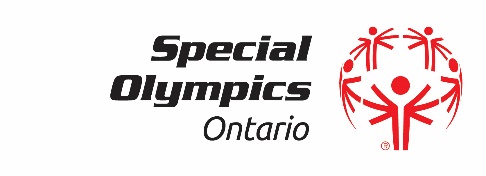 Bocce Ball Invitational
Date:	(Competition Date)

Where:	(Location – with street address)Time:	Registration 8:15 a.m.  
		Games begin at 9:00 a.m. (continuing through until approximately 5:00 p.m.)Cost:	$25 per athleteRosters:	For Team Play: Rosters may include a minimum of 4 players and a maximum of 5 players. All athletes whose names appear on the roster, must participate in each game. Only athletes and coaches registered with SOO are permitted to participate.	For Individual Play: (Indicate any community maximum numbers etc)Lunch:	(Provide details- if lunch is being provided)Rules:	SOC Rules will apply. Forfeits result in a 16-0 score. Registration Deadline: (DATE)The following must be received on or before (deadline date).Entry fee cheque (made payable to Community Name)Team contact information (i.e. names, phone numbers (home & cell), e-mail addresses of coaches).Please forward registrations to:   	SOO – Community Name
                                                     	Address
                                                     	Address
                                                   	Postal CodeInquiries: Organizers Name- Phone Number- e-mailSpace is limited so register early to ensure acceptance!